ΓΡΑΦΕΙΟ ΑΘΛΗΤΙΣΜΟΥ & ΝΕΑΣ ΓΕΝΙΑΣ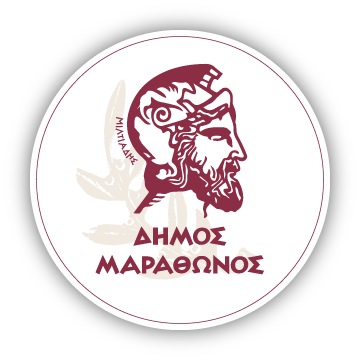 ΑΙΤΗΣΗ ΕΓΓΡΑΦΗΣ ΣΤΑ ΠΡΟΓΡΑΜΜΑΤΑ ΑΘΛΗΣΗΣ ΓΙΑ ΟΛΟΥΣ 2020-21Ημ/νία Εγγραφής :    _____________Επώνυμο	________________________________    ‘Ονομα   ______________________‘Eτος γεννήσεως  _____________________ Α.Δ.Τ. / Διαβατηρίου    __________________Ονομ/μο Κηδεμόνα:  _________________________________________________    Διεύθυνση διαμονήςΟδός _____________________________________       Αριθμός ______   ΤΚ  _________Περιοχή ____________________________       Πόλη  ____________________________ΕπικοινωνίαΚιν. Τηλ.  __________________     Τηλ. 1  ________________   Τηλ.2 ________________Email _____________________________________Ενδιαφέρομαι για τα προγράμματα (συμπληρώνετε «ΝΑΙ»):Ως συμμετέχων δηλώνω υπεύθυνα ότι:έχω πραγματοποιήσει όλες τις απαραίτητες ιατρικές εξετάσεις (συμπεριλαμβ. για Covid-19)οφείλω κάθε φορά να ενημερώνω τον Κ. Φυσικής Αγωγής για την κατάσταση της υγείας μου και σε κάθε περίπτωση συμμετέχω με δική μου ευθύνη ως προς το θέμεα της υγείας μου.ΥΠΟΓΡΑΦΗΟ/Η ΑΙΤΩΝ                                    Ο/Η ΚΗΔΕΜΟΝΑΣΒΑΡΝΑΒΑΣΓΡΑΜΜΑΤΙΚΟΜΑΡΑΘΩΝΑΣΝΕΑ ΜΑΚΡΗΑΓΙΑ ΜΑΡΙΝΑΓΥΜΝΑΣΤΙΚΗ ΓΙΑ ΟΛΟΥΣΠΑΡΑΔΟΣΙΑΚΟΙ ΧΟΡΟΙΑΘΛΗΣΗ ΑΜΕΑ